auDet här avsnittet av I mörkret med presenteras i samarbete med Swedavia och Scandic Hotels.

I mörkret med
Iman Aldebe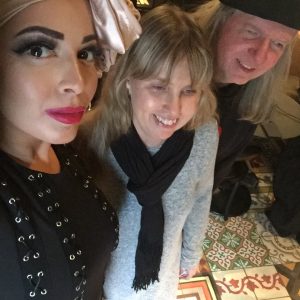 Foto med Iman Aldebe, Anna Berghotz och Ulf NordquistIntro
Del 1: Möte med gästen
Pausmusik
Del 2: Samtal med gästenDel 3: Snabbfrågor
Avslut------------------------------------------
Intro
------------------------------------------

Ulf: Välkommen till Svartklubben.Iman: Tack så mycket.Ulf: Har du varit här förut?Iman: Nej, faktiskt inte, men jag hänger ganska mycket i närheten så jag borde väl besöka den.Ulf: Du är välkommen! Vi ska gå in. Har du stängt av din mobil och sånt där?Iman: Nej, det har jag inte. Det ska jag ordna.Ulf: Det är en bra grej. Om du har nåt annat som det lyser om, sådär... Men det är helt okej med en lysande aura eller sånt där.Iman: (skratt)-- Vinjett --Anna: Välkommen till I mörkret med, som är Sveriges och troligen världens första podcast som spelas in i totalt mörker. Jag heter Anna Bergholtz, och i det här avsnittet har jag bjudit in en oerhört modig, tuff och driven entreprenörskvinna. Redan som 6-åring trotsade hon sin pappa och bestämde sig för att bära slöja. Och för att modernisera muslimskt mode. Idag säljs hennes turbaner i flertalet länder. I Sverige är hon troligen mest känd för att ha designat polisslöjan. Något som väckte positiv uppmärksamhet men också mycket hat. Vi pratar om dagens utseendehets, om synen på kvinnan, om modet att följa sin dröm och våga göra det ingen annan gjort. Om vad framgång kan kosta, och om hennes brors tragiska bortgång som fick henne att tänka om. Det handlar också om slöjan, som förtryck eller fri vilja. Och såklart tittar vi på, eller känner på, hennes turbaner i mörkret. Som vanligt möter du även Ulf Nordquist, ägare till Svartklubben. Ljudtekniker är Jan Dahlkvist. "Jag vill inte bara skapa vackra saker, jag vill skapa för att göra en skillnad". Det här I mörkret med designern och influencern Iman Aldebe.------------------------------------------
Möte med gästen
------------------------------------------
Ulf: Nu har vi gått gången klart, vi svänger lite höger här.Iman: Är det nån trappa eller nåt?Ulf: Nej. Det är ingen trappa.Iman: Det lät som det. (skratt)Ulf: Det är helt fritt. Nu kommer en matta här. Vi har sällan dans här faktiskt. Eller, ska vi säga, aldrig. Nu börjar vi närma oss, här sitter Anna och väntar på dig.Anna: Hej Iman.Iman: Hej.Anna: Välkommen.Iman: Tack.Anna: Hur går det för er?Iman: Lite läskigt.Anna: Du tycker det?Iman: Ja.Anna: Men du är i trygga händer. Det här är Ulfs och min vardag.Iman: Okej, är vi framme nu?Ulf: Du är framme vid ett bord. Men det blir bättre om du sitter på en stol, tänker jag. Bekvämare framför allt.Iman: Är det nåt bord här?Ulf: Ja. Och framför dig här...Oj, förlåt. Så har du en mikrofon. Du borde känna var den är så att du... Hittar du till mikrofonen? Här är ett metallgaller.Anna: Där kommer min hand.Iman: Oh my god...Anna: Här. Hej! (skratt) Hur känns det?Iman: Det är spännande. Vi får se vad som... Hur det går.Anna: Jag är jätteglad att du kunde komma hit idag.Iman: Jag också. Det lät spännande.Anna: Härligt. Det känns som att du är en person som gillar att testa nya grejer.Iman: Ja, verkligen. Det är så man känner att man lever lite extra. Det är så lätt att bli bekväm idag. Så man måste... Tänja på gränserna lite, utmana sig själv. Så att man inte tappar sig själv, brukar jag tänka.Anna: Du ska få börja med att berätta om dig själv.Iman: Ja, jag heter Iman Aldebe. Jag är kläddesigner, designar mycket turbaner, "ready to wear", "hot couture", som innebär lite mer välskräddade turbaner, och damplagg. Jag har designat lite herrplagg. Så vi får se vad som kommer härnäst.Anna: Spännande. Vad sa du, ready to wear?Iman: Ja, det är lite mer vardagsturbaner. Lite enklare material, bomull som andas. På de mer "hot couture", välskräddade turbaner... Det är handgjort och lite finare tyger, exklusivare sammetstyger som jag flyger in från till exempel Dubai. Och sidentyger. Alltså, jag började ju med att designa slöjor för att jag tyckte de tidigare varianterna var tråkiga och passade inte riktigt in i de trender som fanns i Europa. Man köpte oftast slöjorna från sitt hemland och de var väldigt enorma, kvadratformade, det var liksom inget speciellt med dem. Och folk vek dem och strök dem med vaselin och hade dem spetsigt där uppe...Anna: Vaselin?Iman: Ja, och "baby powder" också, för att de skulle bli väldigt raka och spetsiga uppe vid pannan. Det tyckte jag var jättefult och man hade enorma säkerhetsnålar under halsen, så man fick enorma sårskorpor, liksom, under hakan. Jag och mamma pratade om det häromdagen och hon sAnna: "Jag fattade inte att jag kunde bära det där". Men det var ju det som fanns, det som var vardagsslöjan, och alla bar det. Det var ingen som ifrågasatte det. Och jag kände: nån måste göra nåt! (skratt) För att förändra det modet, och göra det lite, lite modernare och trendigare. Då började jag stajla om slöjan och kände att jag började få lite mer positiv respons. Folk såg inte på mig med fördomar längre, man såg det som något vackert. Och då kunde jag äntligen känna att jag var en individ som alla andra och inte bara en slöja.Anna: Men, bortsett från att du är kläddesigner idag, vem är du annars Iman? Om du skulle beskriva dig själv?Iman: Jag brukar känna att jag har en kraft i mig som jag inte vet var den kommer ifrån. Och jag tror man har nånting i generna, någon långt bak i släkten kanske bedrev en kamp för nånting. Och jag brinner just för den här kvinnofrågan. Jag talar gärna för kvinnor som inte kan tala för sig själva. Jag känner att det är en viktig fråga för mig. Jag kan inte vara kreativ om jag inte känner att jag gör nånting som förändrar samhället eller för någon. Att någon kan leva ett lite bättre liv. Och att människans värde synliggörs. Det är jätteviktigt för mig. Jag visste rätt tidigt, som 6-åring, att det här är nånting som jag måste göra. Jag måste förändra livet för andra kvinnor.Anna: Vad är det du vill förändra?Iman: Det här med att bygga broar mellan människor, till exempel väst och öst. Lyfta fram att människor är mer lika än vad vi tror. Att utsidan inte riktigt ska belysa människor utan att man ska döma människor utifrån deras handlingar och inte utifrån deras utsida. Jag  ville jättegärna att kvinnor i slöja särskilt skulle kunna få ett arbete. Och att man inte... Att kvinnor i slöja inte ska hamna utanför samhället utan faktiskt få vara en del av det.Anna: Och det här har du känt sen du var liten, att du vill driva den här förändringen och kampen?Iman: Ja, jag var sex år och vi hade väldigt mycket TV hemma, för att min pappa representerade muslimer på den tiden och var politiskt aktiv. Så då ville de vara hemma och filma oss inför Rapport. Och då visade jag dem, då, min skissbok. Och sa att jag skulle modernisera muslimskt mode. Jag vet inte var det kommer från, det var bara självklart att det skulle göras. Och när det hände var det inget som överraskade mig. Det är bara nånting som är självklart. Det är självklart att man ska kunna arbeta som polis i slöja, som soldat, för Försvaret, i brandförsvaret och så vidare. Att man ska kunna ha den rättigheten oavsett vad man bär på huvudet. Bär man kippa, turban eller slöja så ska man kunna ha den rätten.Anna: Upplever du att du blir ifrågasatt många gånger, varför du bär slöja?Iman: Alltså, jag stylar ju slöjan som en turban, och turbanen är ett herrplagg från början. Det var ett manligt plagg, och manliga plagg ifrågasätts inte. Men slöjan, som finns i alla religioner, judendomen, kristendomen och särskilt Islam, den ifrågasätts jämt. Och det är just för att jag känner att vad kvinnan än har på kroppen så bedöms hon. Är hon lättklädd bedöms hon utifrån det, är hon för klädd bedöms hon utifrån det. Det känns som om man alltid ska tala för kvinnan, att hon aldrig kan tala för sig själv.Anna: Om vi tänker på just bara slöjan i sig... Den är ju kritiserad, som du säger, från många olika håll.Iman: Ja, det är just för att vi har två länder, Iran och Saudiarabien, Afghanistan också, där man måste bära slöja. Sen har vi en stad i Saudiarabien, Jeddah, där det är friare, där man inte behöver bära det. Då bedöms ju det som ett förtryck, för att det är ett tvång. Sen finns det kvinnor som bär slöja, och flickor, av tvång. Det kan man inte blunda för. Men sen så finns det ju många fler som bär det av egen vilja. Och där blir det så känsligt när man kommer in och ska peka på liksom rättigheter som man har inom den personliga sfären. Vem har rätt att välja åt en själv? Eller bedöma en utifrån ens egna val? För mig är det där lite känsligt. För att jag känner... Om vi skulle exempelvis i Sverige förbjuda kvinnor att bära slöja då är det ingen skillnad på oss och Iran, Saudiarabien eller Afghanistan. För att där går vi in och talar om för personer hur de ska klä sig. Och för mig är det ingen demokratisk rättighet. Samtidigt är det ju sorgligt att folk drabbas av ett förtryck. Men vi måste också komma ihåg att de flesta bär det av egen fri vilja. Och vad jag har hört från många som har börjat bära slöja på äldre dagar, så är det för att de inte orkar med den här ytliga hetsen. Att man ska hänga med i skönhetstrender. Det har blivit kroppstrender. Nu är det inne med stor rumpa, då ska man ha en stor rumpa. Folk orkar inte riktigt med den här kroppshetsen och ytligheten. Och det har gjort att man kanske bär slöja, för att man vill känna att man styr något själv och att man inte blir bedömd utifrån sin utsida. Vilket man gör i väst... För att slöjan inte är så vanlig längre. Att bära slöja idag handlar mycket om att man inte ska utmärka sin skönhet, utan enbart för sin partner. Nu kanske inte jag följer de här reglerna till punkt och pricka. Jag sminkar mig ganska mycket och älskar skönhet och älskar att utmärka mig...Anna: Säger du att du bär slöja eller turban?Iman: Jag bär ju slöja. Men jag stylar turban. (skratt) Turban... Jag måste poängtera, för jag har hört och fått massa mail... "Kan jag som svensk bära turban?" Ja, det är ett manligt plagg från början, du kan bära turban med håret utsläppt, är du beslöjad kan du bära turban, och vissa bär polotröja till om man vill täcka sin hals. Jag tycker det är viktigt att man ska kunna bära saker och ting på sitt eget sätt. Sen har vi sett ute på nätet att folk säger: "Nej, du får inte låna nånting från kultur!", eller sånt... För då är det fel. Men för mig, när jag känner att man ska kunna bygga broar mellan länder, religioner och kulturer så tycker jag det är okej så länge det inte är något som kränker djupt. Men att låna influenser från andra religioner och kulturer tycker jag är en rättighet idag om vi ska komma nånvart med integration och mångfaldsfrågor. Att det inte ska bli "tacky", utan att det ska bli nånting som hamnar på catwalken i Paris till exempel. Och att folk tycker det är fint med andra religioner och kulturer. För det är bara så vi växer som människor idag, och blir lite mer världsliga och inte känner att, "Vi är rätt och de är fel". Det är så lätt idag att man hamnar i sina egna grupper som är lika en själv. Och att man inte riktigt går till den här udda baren och lär känna nya människor. Man väljer det trygga före det otrygga. Det känns som man tycker det otrygga är otäckt. Man är rädd för det man inte känner till, det okända. Jag känner på äldre dar att man blir lite bekväm. Det är därför jag gillar att utmana mig själv, det är därför jag sitter i det här mörkret idag och pratar med någon som jag aldrig har sett och inte ser just nu.Anna: (skratt)Iman: Men jag tycker det är viktigt att utmana sig själv, för man växer som människa.Anna: Jag tror att vi ska få in lite äta och dricka.Iman: Wow.Anna: Så ska vi fortsätta samtalet. Och jag vet att du är laktosintolerant så jag fick ändra lite. Jag hade varit och köpt choklad och så läste jag på förpackningen att det kan du inte äta.Iman: Nej. Jag brukar smyga ibland faktiskt.Anna: Men jag tänkte att du inte vill gå härifrån sjuk, så det kommer lite annat här som jag är säker på ska funka.Ulf: Sådär. Nu står det framför dig en förpackning.Iman: Vad är det för nåt? (skratt) Ska jag öppna den?Anna: Ja.Iman: Kan jag ta in min hand i den?Anna: Ja, det är ätbart, jag lovar.(tuggande ljud)Iman: Vad är det för mat?Anna: Det tänkte jag att du skulle gissa.Iman: Jag vet! Jag vet. Det är torkad banan. Vad nyttigt!(skratt)Iman: Jag byter, jag vill ha choklad!(skratt)Ulf: Det kommer mer nyttigt här.Iman: Vänta... Jag har fortfarande banan i munnen.Anna: Testar du det andra nu eller?Iman: Är det russin?Anna: Nej, men det är... Åt det hållet, kan man säga. Det är torkat i alla fall.Iman: Torkat, nånting... Frukt? Torkad apelsin?Anna: Nej.Iman: Mango?Anna: Ja. Wow. Jag som ändå är van vid att äta saker och inte se, jag hade inte gissat att det var mango. Bra!Iman: Nyttigt. Jag har ändå gått ner 25 kilo så det var bra med nåt nyttigt. (skratt)Anna: Du vill väl inte ha choklad om det är mjölkfett i va?Iman: Det är ingen fara.Anna: Du får gärna om du vill, det finns choklad!Iman: Det är okej.(skratt)Iman: Det här var gott.Anna: Hur kommer det sig att du gick ner så mycket i vikt?Iman: Jag kände att jag bara gick upp i vikt.Anna: Sätt inte i halsen nu! (skratt)Anna: Jag dör...! (skratt) Var är mitt vatten? Här är det.Anna: Perfekt.Iman: Jag börjar vänja mig vid det här mörkret. (skratt) Jag kunde inte röra mig så mycket som jag kunde förut. Jag kände att "Nu måste jag göra nåt åt saken!". Jag började äta mindre, proteinpulver, och kämpade mig neråt. Nu måste jag börja igen. Jag har fuskat lite. Men nu har jag ju ätit lite nyttigt! Back on track!(skratt)Anna: Jag har läst på din blogg att du är ute en del och äter god mat, och har det kul.Iman: Ja, jag har ju blivit såhär... Ska jag äta lite så ska jag fan äta riktigt bra mat. (skratt)Anna: Har du nån favoritmat?Iman: Jag har fastnat för tryffel! Allt som har med tryffel att göra - invite me! Jag dyker upp.Anna: Synd att jag inte visste det innan, då kunde du fått lite. (skratt) Så får du torkad banan och mango. (skratt)Iman: Nej, men det var nyttigt.GitarrmusikAnna: Varför bär du slöja?Iman: Jag bar slöja när jag var sex år, för att jag såg min mamma ha det. Det är som barn som provar sin mammas klackskor och så. Jag började testa slöjan som 6-åring. Och jag fick inte ha det för min pappa. För han tyckte att jag var för liten för att bära slöja. Och då ville jag ha det ännu mer. Och jag visste ju inte riktigt vad det var, utan det var mer bara som en snuttefilt som jag ville ha med mig överallt. Men, jag minns tydligt att jag hade kalas och mina klasskompisar kom, och de flesta var ju flickor. Och så dök det upp en pojke, och då såg han mina två flätor som jag hade gjort, lite fint till kalaset. Och jag blev helt skärrad och grät sönder mig, för att han hade sett mitt hår. Och jag tar upp min klänning, så han fick se mina trosor, men han fick inte se mitt hår. Det var så viktigt att dölja mitt hår. Jag förstod ju inte vad det handlade om. Och min pappa sAnna: "Nu skärper du dig, nu sitter du här utan slöja". Och jag tyckte att han var så elak, som lät den här pojken se mitt hår. Och sen släppte jag den aldrig. Och det var ju liksom en rebellisk handling, för att jag inte fick bära den. Än idag kan jag inte säga varför jag bär det... Det har blivit en del av mig. Det är som folk som har en punkfrilla, och sen samtidigt för att jag känner att det är så många som blir bedömda utifrån slöjan. Och att jag gärna vill hjälpa dem att synliggöra dem som individer. Och inte att folk bara ser dem som slöjor.Anna: Men det var ganska uppmärksammat när du fick designa slöjan till polisen.Iman: Ja, verkligen. Det är bara en kvinna idag som bär slöja i poliskåren. Och det var sån stor storm... Det var jättemånga fördomsfulla människor som sAnna: "Jag kan inte tänka mig att stöta på en polis i slöja, jag skulle aldrig vilja ha nånting med den personen att göra". Men det var lite som om... Den bilden man har av en muslimsk kvinna är att hon är förtryckt, och vill vara utanför samhället. Men att se en kvinna med pondus och skinn på näsan, och är polis och bär slöja... Det ändrade lite den bilden. Och då ville man hålla kvar vid den bilden. Och det var så komiskt att se att oavsett vad man än gör - är man väldigt aktiv i samhället och bär slöja - så är man ändå förtryckt i andra människors ögon.Anna: Iman, vi ska få lite musikunderhållning.Iman: Mhm, spännande.Anna: Varsågod Ulf!------------------------------------------
Pausmusik
------------------------------------------Ulf sjunger och spelar gitarrNär du ser mig komma gående, nerför gatan idagVita käppen vilt slående, då slår jag slag efter slagDu behöver inte vara rädd, och gå på tre meters hållDu behöver inte ens nåt skydd, för smittorisken är nollJag är blind, okej, det smittar ejJag är blind, okej, det smittar ejOm du någon gång vill tala med mig, ska du veta en sakAtt jag är människa av kött och blod, jag har lukt, jag har smakOch i min hjärna finns det taggar små, jag kan också vara klokMina ögon de fungerar ej, men jag är inte nån tokJag är blind, okej, det smittar ejJag är blind, okej, det smittar ej(applåder)------------------------------------------
Samtal med gästen
------------------------------------------Iman: Mysigt!Anna: Vad tänkte du när du hörde texten, Iman?Iman: Jag fick ju lite gåshud. Han sjöng ju verkligen från hjärtat. Jag tyckte det var bra!Anna: Texten... Hur kom den till?Ulf: Den kom till för väldigt länge sen, när jag var nyblind. Jag kände att det fanns ett utanförskap i att vara blind, att vara annorlunda mot gängse norm. Och då kände jag att det borde finnas en låt som heter: "Jag är blind, okej, det smittar ej". Det är inget farligt med mig, jag är en människa jag också även om jag inte ser.Anna: Där kan vi nog ha lite gemensamt. För när vi kommer så tänker både du och jag, Ulf, och Iman, när vi rör oss ute på gator så är det ju nånting som bryter normen. När vi kommer med våra vita käppar och du som har slöja. Och det blir ju att man blir bemött konstigt ibland.Iman: Det är ju därför det är viktigt att träffa människor som är olika en själv. För att kunna försöka sätta sig i den personens skor. Och liksom... Att man delar med sig av sina egna upplevelser och erfarenheter, och att man tar till sig av hur andra människor lever. I stället för att undvika det som man kanske tycker är jobbigt. Hade inte jag fått den här möjligheten idag då hade jag inte kunnat känna hur det är att liksom ha det här funktionshindret. Nu har jag suttit här i mörkret, jag vet kanske ingenting, men man anpassar sig! Människan anpassar sig. Och jag känner: det här kanske inte var så farligt, och läskigt, och hemskt, som man kanske tror. Och man kanske inte vill fråga någon med funktionshindret hur det är utan bara undviker det. Därför är det viktigt att det tas upp och man visar att man är människa och man lever som vanligt.Anna: Det är ju hela poängen med Svartklubben, eller hur Ulf?Ulf: Ja.Anna: Det är ju viktigt att mötas.Iman: Verkligen!Anna: Livet blir mer intressant om man inte möter samma typer av människor hela tiden.Iman: Du kunde inte ha sagt det bättre.:::: ANNONS :::: Vi lämnar I mörkret med för en stund för att möta vår samarbetspartner Swedavia. Idag ska vi få lite tips inför resan, när du får ledsagning.Maria Acrén: Swedavia är det statligt ägda flygplatsbolaget. Och vi äger och driver tio flygplatser. Maria Acrén heter jag, och är en av tre teamchefer för ledsagning här på Arlanda. Det är en generell trend att människor reser med mer och mer handbagage. Och det kan vara en utmaning när man ska använda rullstol. För den som kör rullstolen behöver kunna använda bägge sina händer, vilket betyder att man inte kan bära eller dra handbagaget. Utan det får ligga i knäet på resenären. Då är det bra att man tänkt till kring sitt handbagage, så det inte blir obekvämt att ha i knäet. Och framförallt så är det så att brygga ner till flygplanet lutar, och då måste man kunna hålla med bägge händer. Då är det inte möjligt att hålla i handbagaget med ena handen. Så det är bra att tänka lite kring. Att man har med sig en rimlig mängd handbagage. Såklart får man ju ha sina mediciner i handbagaget, det är inga konstigheter. Och annan eventuell medicinsk utrustning som man behöver under sin flygning.En annan sak när det gäller bagage är att man har märkt ut sina väskor. Så när vi ska hjälpa till att plocka av bagaget från bagagebandet så är det ju väldigt mycket enklare om det syns på långt håll. Och det är väldigt många som har likadana väskor. Så det är ett tips: märk din väska, och hitta på nåt smart sätt att göra den lättsynlig så att du känner igen den!Anna: Just det. Det är ett bra tips! Speciellt när man har ledsagning och inte ser, och inte kan peka ut.M: Precis. Vissa flygbolag sätter på en speciell etikett på väskan, men många gör inte det.Anna: Har du nåt mer tips, Maria?M: Att våga testa att resa! Det funkar bättre än vad man kanske tror, för att det finns en vana på våra flygplatser runtom i Europa, och hela västvärlden, att hjälpa resenärer med funktionsnedsättning. Och vi utbildar vår personal att vara lyhörd för olika typer av behov, och kunna anpassa sig till det den enskilda resenären behöver. Så att... Allting går! Det är bara en fråga om lite förberedelser.:::: ANNONS :::: Anna: Hur var din uppväxt?Iman: Alltså, jag var ju ingen normal unge. Jag var den som satt på biblioteket och läste massa böcker, och levde in mig i en fantasivärld. Jag kände att jag inte passade in i den här världen. Som om jag kom hit bara för ett syfte och att jag en dag skulle åka tillbaka till den här planeten, och liksom... Där var min plats. Min plats var inte den här jorden. Jag hade massa kompisar, det var inte det, jag var populär att sitta bredvid eftersom jag kunde allt. Eftersom jag älskade att läsa och var duktig i skolan. Men jag har alltid känt mig lite udda.Anna: Hur ser din familj ut, som du växte upp i?Iman: Min pappa ville inte betala för extra kanaler, när det började kosta. Så vi tittade aldrig på det här, då fanns ju ZTV i stället för MTV och sånt. Och de här musikkanalerna... Utan då satt vi runt köksbordet och pratade om hur man kunde underlätta för olika minoriteter i samhället. Och vilka barn sitter och läser dagstidningar varje morgon? Men det var bara självklart att man inte skulle sitta och gnälla om saker och ting. Utan tänka på lösningar. Hur kan vi förändra situationen för andra människor? Gud, min uppväxt låter väldigt tråkig! Jag tyckte den var ganska intressant. Hade inte jag uppfostrats så, eller levt på det sättet, då hade jag inte sett saker och ting mer positivt idag. Alltså att jag är mer en problemlösare. Jag sitter inte och gnäller över nåt, utan: nu är situationen såhär, vad kan jag göra för att göra det bättre?Anna: Hur många syskon har du?Iman: Vi var ju tre. Men nu har jag två, för en gick bort. Så nu har jag en brorsa och en syrra. Jag är ju mellanbarnet, det är därför jag är lite rebellisk. (skratt) Anna: Jag hörde talas om dig, tror jag, när det var uppmärksammat kring att du skulle designa slöjan till polisen. Och sen hörde jag ditt sommarprat, och tänkte: "Henne måste jag ha som gäst i podden!".Iman: Ja, men vad kul. Vad roligt. Alltså, sommarpratet var fantastiskt. Vi spelade in i sju timmar. Inte i mörker då, men... Man skulle ju helst vilja att allt sändes. Men det går ju tyvärr inte.Anna: Där berättade du ganska öppet också om det som hände med din bror.Iman: Ja, alltså... Vi visste ju ingenting. Utan jag skulle vara med i Musikhjälpen, och hade två intervjuer den dagen. Och hade inte pratat med honom på en dag. För jag var jätteupptagen. Och han var sjuk. Alltså, så som han beskrev var det som en influensa. Han hade liksom... Småtjafsat med mina föräldrar. Han var så sjuk så han låg hemma. Så jag ringde mina föräldrar som bodde bredvid honom och bad dem gå in till honom. Det var typ halv tolv på natten. Och sAnna: "Gå och besök honom". Och så gjorde de det. Han ringde mig sen och var jätteglad, men var yr och sAnna: "Nu ska jag lägga mig". Så jag bara: "Okej, men godnatt". Så lade vi på. Och sen hade han, enligt rapporterna, gått bort. Alltså, efter vårt samtal hade han gått bort. Det är helt sjukt.Anna: Ganska direkt efter att ni sagt hejdå?Iman: Ja. Då hade hans blodkärl fått en propp eller nåt, och sen kom det vatten upp i lungorna. Och så drunknade han i sig själv. Han dog i sömnen. Så han däckade och dog. Utan att han kände någonting. Som 27-åring. Och lämnar en 4-åring. Det sjuka var ju att han hade drömt om det här en månad innan. Så detaljerat har jag inte gått in på Sommarpratet. Men han ser sig själv uppifrån, tittandes ner på sin dotter som är stor och sitter i en buss. Det här hade han sagt till en person. Så han börjar förbereda sig på att han kommer gå bort. Han stängde alla sina skulder. Han ringde varenda människa som han någonsin hade bråkat med i hela sitt liv. Du kan tänka dig hur många människor man småtjafsat med i sitt liv. Han bad dem om förlåtelse. Och de som inte ville förlåta honom grät som mest på hans begravning. Det var viktigt att jag skulle möta upp honom en dag och jag hade jättemycket att göra - en deadline på en kollektion - och jag mötte upp honom. Och han kastar, fråg tåget, ett paket till mig. Och sen så var det ett halsband. Och han skrev från tåget: "Lägg min dotters bild i det här halsbandet!". Och jag tänkte: "Vad har hänt med honom, har han blivit galen?". Och så tänkte jag inte mer på det här. Men nu så tar jag oftast inte av mig det här halsbandet. Jag har inte hunnit lägga i nån bild, för jag tycker det hela är så jobbigt. Men nu förstår jag ju att han visste. Det var en jobbig upplevelse.Anna: Men hur har det förändrat dig?Iman: Jag hamnade i chock. Hela första året var jag chockad. Jag gav bort alla mina saker, för det var så himla sjukt... Efter att han gick bort var det folk som tog hans saker och sAnna: "Åh, det här går att sälja, det här märket...". Det var som gamar. Jag blev så äcklad av situationen, så idag lever jag väldigt minimalistiskt. Jag har inte så mycket saker, för jag vill inte att nån ska gräva efter mig när jag går bort. Jag tycker det är så stötande på något sätt.Anna: Har det förändrat dig på något annat sätt?Iman: Jo... Har man en annan bakgrund så blir man oftast uppfostrad till att bry sig om andra människors åsikter. Det är inte så mycket religion, utan det är mer... Vad folk tycker. Det är så man uppfostras om man kommer från till exempel mellanöstern. Att man lägger så mycket värde i andras åsikter om en. Jag har alltid känt mig, liksom, kvävd. Och känt att det är nånting som, att jag känner mig låst, och att det är nåt som håller fast mig. Och då förstod jag att det var ju det här att jag alltid brytt mig om andra människors åsikter om mig. Och det släppte jag. Och det var första gången jag började känna mig fri. Och sen började jag känna att man inte bara ska jobba. Att det är okej att uppleva lite mer av världen. Resa, ha lite kul, boka in den där middagen med vännerna... Och jag känner att jag lever lite mer idag. Och jag har lagt mer värde i att leva och vara med närvarande. Och sen att jag ringer mer, mina kompisar. Jag följer inte bara dem på sociala medier och lajkar en bild - utan mer ringer eller skickar ett sms: "Hur mår du?". Jag känner att livet är kort och att man ska leva så kärleksfullt som möjligt, och verkligen lämna den här jorden med att man har gjort gott. Och det var så många som kom på begravningen och sa: "Det här hjälpte han mig med", "det här har han gjort". Och jag kände att det är bara det man lämnar efter sig. Vad för gott man har gjort för andra människor, djur och natur. Och för mig är det där det viktigaste i livet. Jag har med mig turbaner.Anna: Ja! Vi tittar på det tycker jag!Iman: Titta, jag hittar själv i mörkret.Anna: Nu börjar du bli rutinerad.Iman: Jag var lite rädd i början. Jag var såhär: "Vad händer? Vart är jag på väg? Vad har jag sagt ja till?". Men nu så känns det helt okej. Nu har jag lagt fram lite turbaner hos dig, i olika material.Anna: De är ganska små?Iman: De här är i stretchmaterial. De kan stretcha ut sig väldigt mycket. Men alla tre är "Ready to wear", vilket innebär lite mer vardags-turbaner, men lite vardagsfina också.Anna: Det här var sammet, det är ju väldigt poppis nu.Iman: Det är jättetrendigt just nu.Anna: Jag har sammetskostym.Iman: Åh, vad kul! Vilken färg har du den i?Anna: Svart, såklart. Som alla andra. (skratt)Iman: Den du har framför dig är blå. Och ena turbanen är röd, med lite crepe-material. Och den ena är guldig, lite festlig.Anna: När du säger turban, och jag har ju inte sett dina kreationer tidigare, bara hört att de är jättefina... Tuffa, och så.Iman: Åh, vad roligt.Anna: Då tänker jag som när jag själv har sett turban en gång i tiden, att det är väldigt, väldigt mycket tyg. Det här är lite mer tyg på sidorna, och sen ser de nästan ut som en... Inte basker, det blir fel, men... En liten kortare möss-variant, vad kan man säga...Iman: Det är många som säger att det är en roligare variant än en mössa. För jag har ju lite varmare turbaner också. Just de här modellerna är lite mer våriga.Anna: Men är det de här du bär själv?Iman: Jag brukar oftast bära "hot couture"-turbaner. Mycket sidentyg. För jag älskar glansen och materialet. Jag älskar de enfärgade. Men när jag designar för andra då är det mycket färg och mönster. (skratt) Jag har mina turbaner på Hattbaren på Söder och på NK. Men jag säljer också via webben - happyturbans.com. Då kan jag se att förstagångskunden alltid väljer svart. Och liksom en simpel turban. Sen när den återvänder så blir det lite mer färg. Och sen blir det mer mönster. Så man trevar sig fram och liksom vågar sig på lite mer och mer. Lite baby-steps är det.Anna: För jag tänker, just i Sverige, alltså, jag skulle ju gärna kunna tänka mig en sammetskostym i nån färg. Men det är inte lätt att hitta färg i affärerna över huvud taget.Iman: Ja, vi i Sverige gillar ju mer nedtonat mode. Vi ska inte synas för mycket. Grått, beige, vitt, svart, mörkblått... Men det är också för att det är ganska mörkt, och bor man i varmare länder så ser man att folk bär lite mer färg och mer mönster. Det är egentligen inte så konstigt.Anna: Egentligen kan man ju tycka att här skulle vi behöva lite färg som piggar upp. (skratt)Iman: Jag känner, som designer, att det blir jättelätt att man bara tar på sig svart och vitt. Det är för att man börjar fokusera på sina kunder och inte på sig själv. Man glömmer att man måste spegla sitt eget varumärke. Och jag upptäckte att jag bara hade svart och vitt i min garderob - plötsligt. Då kände jag: vad har jag gjort? Så nu försöker jag använda lite mer färg. Men idag ljuger jag: idag bär jag helsvart. En beige "hot couture"-turban. Men det är för att jag har färgstarka röda läppar och röda naglar, så jag kände att jag måste tona ner nåt. Då brukar jag tona ner kläderna. Men det jag ville säga, att det har skett en förändring idag. Jag var på en Fashion and beauty-mässa och sålde lite turbaner och skulle prata om hur det är att göra karriär inom modevärlden. Och vårt bås var det som var mest "busy", folk tyckte det var så kul med de här turbanerna. För det är inte så vanligt att man hittar sånt ute i butiker idag. Och det var många som handlade, som ville ha just den här galna turbanen som jag hade på huvudet. Och jag bara: "Nu har det ju skett en förändring!". Innan ville man ha svarta och beiga turbaner. Och nu ville de ha min "crazy turban". Sen häromdagen drömde jag att Beyoncé kom till mig och sAnna: "Iman, du måste göra det lilla extra!". Och nu tänker jag att det kanske är dags för det där lilla extra, 2018.Anna: Nu finns ju dina turbaner i Stockholm och Dubai, Paris, New York. Du nämnde i Sommarpratet att du vill försöka ta dig in i Iran?Iman: Verkligen. Jag brinner ju för att göra skillnad. Jag vill ju inte bara skapa vackra saker. Jag vill skapa för att jag vill göra en skillnad. Och jag ändrade ju gulf-modet, de traditionella gulf-kläderna. I Arabemiraten, Saudiarabien, Qatar, Kuwait, Bahrain... Männen bär vitt och kvinnorna svart. Och de har de gjort i generationer. Och vi har sett att modehus har försökt förändra plaggen där genom att ändra materialet till ett mer exklusivt plagg och så vidare. Dolce Gabbana, Hérmes och så vidare. Men det är ingen som ändrat på formen. Och jag kände att nu var det dags att ta in lite mer genustänk. Lite mer jämställdhetstankar. Och då gjorde jag hela kollektionen i vitt.Anna: Hur togs det emot då?Iman: Det togs emot jättebra. Folk är så rädda för att bana vägen för något nytt. Om vi bara tittar när kvinnor började bära byxor i Frankrike. De blev liksom bespottade. Det var det hemskaste som nånsin kunde ske! Men nån var ju tvungen att bana vägen för något som är så självklart idag. Jag älskar att bära jeans! Jag skulle kunna ha det på mitt eget bröllop.Anna: Men är du aldrig rädd? Att bana väg...Iman: Alltså, jo... Jag kan säga, det är en sak som jag vill göra. Som jag vet kan vara lite dåligt. Men det här med till exempel att ISIS har tagit sig an den här muslimska flaggan, som är grön. Det står bara "Det finns ingen Gud förutom en Gud". Och de har gjort om den, från grön till svart. Och tagit den som sin egen. Och nu har det blivit en symbol, som alla tror är förknippade med Islam, men det är ju en terrorgrupp som vill sprida skräck. De förstör ju för själva religionen. Alla religioner är ju byggda på att man inte ska döda, och så vidare. Sen, såklart, är ju texterna väldigt gamla. (skratt) Men det jag menar är att de flesta som är religiösa idag, det är ju en liten procent som är extremister. Men det enda man hör idag är "islamist", och jag bara: "Vadå, vad är en islamist?". Om man är en religiös muslim, är man islamist då? Det finns ju inget som heter Kristianist eller Judanist, förstår du? Det är bara muslimer som har det där ord. "islamist". Då tänker jag att jag skulle anamma den flaggan, och ta tillbaka den. Och göra blommor och sånt. Jag vill liksom ta tillbaka symbolen, och göra den vacker. Men där är det lite farligt.Anna: Det låter farligt.Iman: Jag funderar lite på den biten. Men, när jag såg att gulf-projektet fungerade så vände jag mina ögon till Iran. Och jag Iran är ett land som börjat öppna upp sig mer på export. Sverige har ju ögonen på Iran och folk har fattat att det finns pengar att göra i Iran. Iran har blivit öppnare på den fronten, och man ser att det är dags att de här traditionella plaggen för kvinnorna i Iran, att någon gör en förändring. Och kommer man från det landet så kanske man inte riktigt vågar. Stora modehus som inte har den kunskapen, om religiösa muslimska kläder, kanske inte heller har den kunskapen. I stället för att anlita en konsult så vågar de inte riktigt. Men någon annan, som kanske har den kunskapen, blir enklare.Anna: Du har inte nånting på gång där än, eller?Iman: Jo, för jag har pratat med en person som exporterar till Iran. Försöka, liksom, ha lite mer kunskap om vad som skulle fungera just där. I Gulf-regionen, jag körde bara lite kring mina egna signaturplagg. Och jag kommer nog göra samma sak. Man ska gå efter sin magkänsla, som designer. Det blir alltid bra.Anna: Först studerade du ju journalistik. Du har studerat juridik. Varför blev det så att du blev designer till slut, och inte jobbar som journalist eller jurist?Iman: Jag sökte till Beckmans när jag var 18. Och jag sökte till socionom. Jag kom inte in på Beckmans, jag kom in på socionomlinjen. Hoppade av för att jag ville ha sabbatsår, och det var där jag upptäckte att det inte var så lätt att få jobb i slöja. Och det var där jag kände att, nu är det dags att göra nåt på riktigt. För att underlätta för tjejer och kvinnor i slöja att få jobb. Så det var så det började.Anna: Sen har du läst journalistik och juridik också.Iman: Ja, och då ville jag jobba för TV. Då hade min pappa kontakt med någon TV-kanal. Då sa de: "Du är jättevälkommen, men inte med religiösa symboler, för religiösa symboler är inte tillåtna i TV-rutan. Då får du jobba bakom kameran". Och sen har jag alltid brunnit för juridiken. Så jag sökte till det, och så pluggade jag det. Samtidigt började jag driva den här firman. Så jag gjorde både och.Anna: Hur har du orkat allt? (skratt)Iman: Jag kraschade 2011.Anna: Du gjorde det`Iman: Ja. Jag sydde min första riktiga kollektion, och den fick väldigt mycket uppmärksamhet. Samtidigt ville jag förändra världen genom politik, så jag var politiskt engagerad. Sminkade kunder, läste till jurist, hade visningar, och sprang runt och gjorde intervjuer i radio, TV och tidningar. Och samtidigt så fick jag den här förfrågan om polisslöjan. Och jag fick så mycket hat. Jag fick så mycket positiv respons, såklart, men det här hatet var ju så tungt. Men jag hamnade i kläm mellan muslimer som inte ville ha en förändring, som trodde att jag ville ändra på Islam. Och sen så fick jag mycket hatmail från nationalister, för att jag blev uthängd på nationalistiska sajter. Masskommentarer om hur jag skulle råka halka på balkongen och dö, att de skulle se till... Det var så mycket! Men jag hade typ inga känslor. Jag var likgiltig, jag kände ingenting. Så var jag i Malmö och hade en visning i tre dagar. Och styling och sånt, i Malmö. Så jag åker upp helt sliten, direkt, till Uppsala där jag skulle göra en annan visning. Jag står på scen inför TV, och jag känner att jag håller på att ramla av scenen. Och jag får blackout. Jag ser ingenting, det var mörkt, som det här. Sen blir det ljust igen. Jag förstod ingenting, alltså jag trodde att folk som blir utbrända, då är man svag, då är man lat... Alltså, det är hemskt att jag säger så, men det var så jag trodde det var. Jag var förstörd. Helt förstörd. Jag kom inte upp ur sängen. Jag blev stressad om jag ens skulle posta ett brev. Från en person som hade så många bollar i luften, till att inte kunna posta ett brev.Anna: Förstod du själv allvaret?Iman: Nej, nej. Då sökte jag till ett vanligt jobb. Jag lade företaget på is, och jag visste inte vad det var för fel på mig. Jag försökte hitta vägen tillbaka själv. Jag kände inte att jag fick det från vården, de bara slängde lyckopiller på mig: "Ta de här!". Jag ville inte gå på piller. Och sen, under den här tiden när jag hade ett vanligt myndighetsjobb, så startade jag Happy Turbans. Och det var en dörröppnare för mig. Jag var ute på YouTube och kollade hur man lyckas med sin affärsidé. På riktigt. Och då var det liksom att man skulle nischa sig. Ju mer nischad du är, desto bättre är det. Då tänkte jag att vad jag än gjorde så kommer ju uppmärksamheten hamna kring vad jag skapade på huvudet. Slöja, turban, och så vidare. Och jag kände: då fokuserar jag på det och rider på det, tills jag kan komma tillbaka igen, och göra allt annat också. Och det var det bästa jag gjorde!Anna: Så det var så du tog dig tillbaka också, att ändå fortsätta driva eget?Iman: Ja. Jag tackade ja till allt förut, jag svarade på vartenda mail jag fick, och jag ville liksom inte göra någon ledsen. Utan jag försökte dyka upp på allting. Idag så väljer jag lite mer vad jag vill lägga min energi på. Samtidigt är det ju också ett framgångsrecept, att tacka ja till det mesta. Du vet aldrig, en dörr kan leda till en annan. Jag kan ta ett exempel: jag ställde upp på en intervju för en jätteliten kyrkotidning. Men, tack vare den här tidningen, som någon hade dragit med sig till en frisörsalong, så var det en TV-producent som bläddrade i just den här tidningen och läste en artikel om mig, och sen ville göra ett program om mig. Jag menar, såna saker... Man vet ju aldrig vad som kan hända.Anna: Har du lite det här som man brukar kalla: fear of missing out?Iman: Nej, jag tror bara att jag ville så mycket! Jag var hungrig på att lyckas.Anna: Du säger mer nej idag?Iman: Ja, det gör jag tyvärr. Jag måste. För jag vill inte hamna i det där mörkret igen. Och det var inte roligt. Jag slutade sminka mig, jag slutade klä mig i färg, jag klädde mig bara mörkt. Och tyckte inget var roligt längre. Och jag vill inte hamna där igen. Så, jag är mer försiktig idag.Anna: Hur mår du nu då?Iman: Jag mår jättebra! Alltså, man kommer aldrig tillbaka till det där, där man kan göra 10 saker samtidigt. Utan då väljer jag hellre. Den här timmen gör jag det här, nästa timme det här. Det är inte hela världen om jag inte hann klart.Anna: Det låter som att du har kommit till insikt och lever klokare idag.Iman: Väldigt mycket klokare.(skratt):::: ANNONS :::: AnnAnna: Ett stort tack till vår samarbetspartner Scandic Hotels - hotellkedjan med allergianpassad frukost, rullstolar på alla hotell och nu även promenadskotrar på utvalda hotell. Scandic Hotels är hotellkedjan som vill att alla ska känna sig välkomna oavsett funktion.:::: ANNONS :::: 

------------------------------------------Snabbfrågor------------------------------------------Anna: Vi ska börja avsluta, Iman. Vi är jätteglada att du sagt ja till att komma hit. Och vi ska avsluta med lite snabbfrågor. Thé eller kaffe?Iman: Kaffe.Anna: Chips eller smågodis?Iman: Chips.Anna: Teater eller konsert?Iman: Konsert.Anna: Hemmakväll eller utekväll?Iman: Hemmakväll.Anna: Mm. Och ändå läser jag på din blogg att du är ute ganska mycket?(skratt)Iman: Jag nog en hemmatjej... Men jag gillar att vara ute ibland, också.Anna: Vad gör du en hemmakväll då?Iman: Chips. Popcorn. Vattenpipa ibland. Middag. Jag tycker det är mysigt att ha middagsbjudningar. Så, ja... Filmkvällar.Anna: Låter bra. Lyssna på musik eller musicera själv?Iman: Oj. Lyssna på musik. Jag vet inte om min röst är så himla vacker.Anna: Har du musicerat nån gång eller spelat instrument?Iman: Nej, verkligen inte. Jag försökte spela gitarr, det gick åt helvete.Anna: Stuga på landet eller globetrotter, resa runt?Iman: Resa runt, verkligen. Jag blir mer kreativ i mitt arbete när jag upplever andra länder. Jag blir inspirerad av andra människor. Och det syns genom mitt skapande sen.Anna: TV-program då? Idol eller Debatt?Iman: Sluta, jag gillar ju både och... Fan vad svårt. Ja, men... Idol i början, när folk...Anna: Audition?Iman: Mmmm. Det är så kul. Men sen blir det bara tråkigt.Anna: Kött eller vegetariskt?Iman: Alltså, vet du? Jag har en kompis som är vegan. Och jag har börjat gilla vegansk mat. Det trodde jag aldrig! Jag är uppvuxen med att min pappa också hade en köttfirma. Vi åt kött till frukost, lunch och middag. Men nu, folk har ju blivit bättre på att laga vegetariskt och veganskt. Och det har blivit så sjukt mycket godare än vad jag nånsin har trott. Jag är lite inne på det där nu, faktiskt. Vem trodde det?Anna: Umgås då... Med barn eller vuxna?Iman: Det beror på. Mina syskonbarn är ju mina älsklingar. Dem umgås jag gärna med, men kanske inte andra barn. (skratt) Vad taskigt det lät. Nej, men hellre vuxna då.Anna: Möta nya människor eller gamla vännerna?Iman: Jag älskar att träffa nya människor. Jag har ju en balans där. Jag gör ju både och.Anna: Laga mat eller äta mat?Iman: Äta mat. Jag älskar att äta nytt varje dag. Typ.Anna: Läsa eller skriva?Iman: Skriva.Anna: Läser du också eller?Iman: Alltså, jag köper mycket böcker. Men... (skratt) Jag ljuger om jag säger att jag läser dem. Jag gjorde det förut. Fan, jag ska bli bättre.Anna: Men skriva gillar du?Iman: Ja, det är lite som terapi, tycker jag. Att man får skriva ner sina åsikter och tankar. Varje dag. Det tycker jag är bra.Anna: Och du bloggar ju. Så du kan ju berätta för folk som lyssnar, tänker jag, var man kan hitta din blogg.Iman: Ja, jag har en blogg som heter ImanAldebe.se, där skriver jag ganska mycket om speciellt de nya restauranger jag besöker och vad jag tycker om maten, fotoutställningar, om mitt eget skapande, mina egna åsikter, tankar om livet... Lite mer lifestyle magazine. Men jag försöker liksom hitta saker och ting som jag tycker är nytt och spännande.Anna: Så kan man ju följa dig där som designer. Jag såg att du släppt en smyckeskollektion nu också?Iman: Ja, jag kände att jag ville, med inspiration från arabiska våren, ord som handlar om styrka, makt och kärlek, och fred. Och jag ville symbolisera de här orden genom mina smycken. Så jag gjorde silver- och guldsmycken med de här orden. Som ska "empower yourself". Med arabisk text faktiskt. För att särskilja dem. Plus att jag tycker det är lite fint.Anna: Jag brukar alltid låta gästerna göra en sak innan de lämnar...Iman: Mhm.Anna: Svartklubben och I mörkret med... Och det är att skriva en liten autograf. Och det tänkte jag att du också skulle få göra såklart. Så du ska få en penna av mig här. Där har du en penna.Iman: Mhm.Anna: Du låter så koncentrerad!Anna: Ja! Jag försöker ta tag i det här blocket. (skratt)Anna: Där! Och så har du pennan...Iman: Den här?Anna: Där har du en liten bok. Och så känner du här, pennan där. Och så i, på denna sidan boken, finns ett litet gem. På den sidan som gemet är kan du skriva.Iman: Jag känner inget gem. Aah, där.Anna: Där sitter gemet, så du inte skriver över någon annans. Har du tagit ut spetsen nu?Iman: Mhm. Ja, det har jag. Vad vackert det blev, tror jag. (skratt)Anna: Det blev säkert jättebra! Det var fantastiskt roligt att ha dig här! Och lycka till med ditt fortsatta arbete, som är jätteviktigt och bra på alla sätt och vis.Iman: Tack så mycket. Tack för att jag fick vara här.Anna: Hur känns det nu då?Iman: Jag har vant mig! Det känns lite läskigt att komma ut i ljuset igen.Anna: Det är också en förändring... Vi ska få lite avslutningsmusik från Ulf, sen ska han hjälpa dig ut i ljuset.Ulf spelar gitarr och sjunger------------------------------------------Avslut
------------------------------------------AnnAnna: Tusen tack för att du lyssnat. Vi vill gärna att så många som möjligt ska få veta att I mörkret med finns. Så hjälp oss gärna att sprida podden i dina kanaler. Betygsätt oss gärna på iTunes, och följ och gilla oss på Facebook. Du får jättegärna höra av dig till oss om du har förslag på gäster som du vill höra i mörkret.  Vi har e-post: hej@imorkretmed.se och hemsidan är www.imorkretmed.se. Vi hörs igen om två veckor!